ПРАВИТЕЛЬСТВО РОССИЙСКОЙ ФЕДЕРАЦИИПОСТАНОВЛЕНИЕот 8 апреля 2020 г. N 460ОБ УТВЕРЖДЕНИИ ВРЕМЕННЫХ ПРАВИЛРЕГИСТРАЦИИ ГРАЖДАН В ЦЕЛЯХ ПОИСКА ПОДХОДЯЩЕЙ РАБОТЫИ В КАЧЕСТВЕ БЕЗРАБОТНЫХ, А ТАКЖЕ ОСУЩЕСТВЛЕНИЯ СОЦИАЛЬНЫХВЫПЛАТ ГРАЖДАНАМ, ПРИЗНАННЫМ В УСТАНОВЛЕННОМПОРЯДКЕ БЕЗРАБОТНЫМИВ целях предотвращения распространения новой коронавирусной инфекции в Российской Федерации и обеспечения санитарно-эпидемиологического благополучия населения Российской Федерации, а также в целях принятия мер по реализации гарантии государства конституционных прав граждан Российской Федерации на труд и социальную защиту от безработицы Правительство Российской Федерации постановляет:1. Утвердить прилагаемые Временные правила регистрации граждан в целях поиска подходящей работы и в качестве безработных, а также осуществления социальных выплат гражданам, признанным в установленном порядке безработными.2. Рекомендовать органам государственной власти субъектов Российской Федерации принимать решения о возможности дистанционного режима работы государственных учреждений службы занятости населения или личного приема граждан государственными учреждениями службы занятости населения и об организации дистанционного режима работы или личного приема граждан государственными учреждениями службы занятости населения исходя из санитарно-эпидемиологической обстановки в субъекте Российской Федерации в связи с угрозой распространения новой коронавирусной инфекции.(п. 2 в ред. Постановления Правительства РФ от 29.12.2020 N 2331)3. Настоящее постановление вступает в силу со дня его официального опубликования и действует по 31 марта 2021 г.(в ред. Постановления Правительства РФ от 29.12.2020 N 2331)Председатель ПравительстваРоссийской ФедерацииМ.МИШУСТИНУтвержденыпостановлением ПравительстваРоссийской Федерацииот 8 апреля 2020 г. N 460ВРЕМЕННЫЕ ПРАВИЛАРЕГИСТРАЦИИ ГРАЖДАН В ЦЕЛЯХ ПОИСКА ПОДХОДЯЩЕЙ РАБОТЫИ В КАЧЕСТВЕ БЕЗРАБОТНЫХ, А ТАКЖЕ ОСУЩЕСТВЛЕНИЯ СОЦИАЛЬНЫХВЫПЛАТ ГРАЖДАНАМ, ПРИЗНАННЫМ В УСТАНОВЛЕННОМПОРЯДКЕ БЕЗРАБОТНЫМИ1. Настоящие Временные правила устанавливают порядок регистрации граждан в целях поиска подходящей работы и в качестве безработных, а также осуществления социальных выплат гражданам, признанным в установленном порядке безработными, в период действия на территориях субъектов Российской Федерации режима повышенной готовности в связи с угрозой распространения новой коронавирусной инфекции.(в ред. Постановления Правительства РФ от 29.12.2020 N 2331)В целях поиска подходящей работы граждане обращаются в государственные учреждения службы занятости населения (далее - центры занятости населения) в дистанционной форме в период действия на территориях субъектов Российской Федерации режима повышенной готовности в связи с угрозой распространения новой коронавирусной инфекции.(в ред. Постановления Правительства РФ от 29.12.2020 N 2331)2. Регистрации в целях поиска подходящей работы подлежат граждане, представившие в электронной форме в центр занятости населения заявление о предоставлении им государственной услуги по содействию в поиске подходящей работы независимо от места их жительства в Российской Федерации, а также пребывания на территории Российской Федерации (далее - заявление в электронной форме).Заявление в электронной форме заполняется гражданином в личном кабинете информационно-аналитической системы Общероссийская база вакансий "Работа в России" (далее - информационно-аналитическая система) либо в личном кабинете федеральной государственной информационной системы "Единый портал государственных и муниципальных услуг (функций)" (далее - единый портал) по форме, утвержденной Министерством труда и социальной защиты Российской Федерации.При обращении в центр занятости населения гражданина Российской Федерации, факт рождения ребенка которого зарегистрирован компетентным органом иностранного государства, вместе с заявлением в электронной форме представляются сведения (документы), подтверждающие факт рождения ребенка и его регистрации компетентным органом иностранного государства.(абзац введен Постановлением Правительства РФ от 30.04.2020 N 634)При обращении в центр занятости населения усыновителя, приемного родителя или опекуна (попечителя) ребенка вместе с заявлением в электронной форме представляются документы (сведения), подтверждающие установление опеки (попечительства), документы (сведения), подтверждающие факт усыновления или проживания ребенка в приемной семье.(абзац введен Постановлением Правительства РФ от 30.04.2020 N 634)Гражданин вправе также лично обратиться в центр занятости населения с заявлением о предоставлении ему государственной услуги по содействию в поиске подходящей работы.(абзац введен Постановлением Правительства РФ от 10.06.2020 N 844)При личном обращении в центр занятости населения в целях получения государственной услуги по содействию в поиске подходящей работы гражданину оказывается содействие в оформлении заявления в электронной форме с использованием личного кабинета соискателя в информационно-аналитической системе или в личном кабинете единого портала.(абзац введен Постановлением Правительства РФ от 10.06.2020 N 844)При отсутствии у гражданина подтвержденной учетной записи в федеральной государственной информационной системе "Единая система идентификации и аутентификации в инфраструктуре, обеспечивающей информационно-технологическое взаимодействие информационных систем, используемых для предоставления государственных и муниципальных услуг в электронной форме" центр занятости населения осуществляет его регистрацию в указанной системе.(абзац введен Постановлением Правительства РФ от 10.06.2020 N 844)3. Постановка на регистрационный учет в целях поиска подходящей работы осуществляется путем внесения центром занятости населения в регистр получателей государственных услуг в сфере занятости населения - физических лиц сведений, содержащихся в заявлении в электронной форме, а также даты обращения гражданина в центр занятости населения, которая является датой постановки на регистрационный учет в целях поиска подходящей работы.Постановка на регистрационный учет в целях поиска подходящей работы граждан, относящихся к категории инвалидов, осуществляется при представлении инвалидом заявления в электронной форме, а также при наличии в центре занятости населения выписки из индивидуальной программы реабилитации или абилитации инвалида, полученной центром занятости населения в соответствии со статьей 11 Федерального закона "О социальной защите инвалидов в Российской Федерации" от федерального учреждения медико-социальной экспертизы.4. Центры занятости населения запрашивают с использованием информационно-аналитической системы через единую систему межведомственного электронного взаимодействия у Пенсионного фонда Российской Федерации сведения о заработке (доходе) гражданина, заполнившего заявление в электронной форме, на который начислялись страховые взносы на обязательное пенсионное страхование, за 3 месяца, предшествующих календарному кварталу перед месяцем подачи заявления в электронной форме в информационно-аналитической системе, о страховом стаже, последнем месте работы, а также другие сведения, необходимые для предоставления государственных услуг в области содействия занятости населения, назначения и начисления социальных выплат гражданам, признанным в установленном порядке безработными, находящиеся в распоряжении Пенсионного фонда Российской Федерации.Для целей настоящих Временных правил указанные сведения о заработке (доходе) гражданина приравниваются к сведениям, содержащимся в справке о среднем заработке за последние 3 месяца по последнему месяцу работы (службы).Для целей настоящих Временных правил условие о наличии 26 недель трудовых (служебных) отношений в течение 12 месяцев, предшествовавших началу безработицы, необходимое при определении размера пособия по безработице в процентном отношении к среднему заработку, исчисленному за последние 3 месяца по последнему месту работы (службы), считается исполненным в случае, если на основании сведений, представленных работодателем в Пенсионный фонд Российской Федерации, гражданин состоял в трудовых отношениях 6 или более месяцев в течение 12 месяцев, предшествовавших дате представления заявления в электронной форме, либо в случае представления гражданином центру занятости населения через личный кабинет информационно-аналитической системы или личный кабинет единого портала либо иным доступным способом трудовой книжки (сведений о трудовой деятельности, оформленных в установленном законодательством порядке) или документа, ее заменяющего, а также трудовых договоров и служебных контрактов, подтверждающих наличие 26 недель трудовых (служебных) отношений в течение 12 месяцев, предшествовавших началу безработицы.(абзац введен Постановлением Правительства РФ от 10.06.2020 N 844; в ред. Постановления Правительства РФ от 29.12.2020 N 2331)4(1). Центры занятости населения с 1 июня 2020 г. запрашивают сведения:в Едином государственном реестре записей актов гражданского состояния с использованием информационно-аналитической системы - о государственной регистрации рождения детей гражданина, заполнившего заявление в электронной форме. В случае отсутствия в Едином государственном реестре записей актов гражданского состояния сведений о государственной регистрации актов гражданского состояния необходимая информация запрашивается в соответствующих органах, которые производят государственную регистрацию актов гражданского состояния в соответствии с Федеральным законом "Об актах гражданского состояния";в Министерстве внутренних дел Российской Федерации с использованием информационно-аналитической системы - о регистрации гражданина, заполнившего заявление в электронной форме, по месту жительства, а также сведения о действительности паспорта гражданина.В случае выявления противоречия между сведениями, указанными гражданами в заявлении в электронной форме, и сведениями, полученными из Единого государственного реестра записей актов гражданского состояния, в органах, которые производят государственную регистрацию актов гражданского состояния, и Министерстве внутренних дел Российской Федерации, центры занятости населения с 1 июня 2020 г. осуществляют перерасчет ранее назначенного пособия по безработице на основании данных Единого государственного реестра записей актов гражданского состояния, органов, которые производят государственную регистрацию актов гражданского состояния, и Министерства внутренних дел Российской Федерации.(п. 4(1) введен Постановлением Правительства РФ от 30.04.2020 N 634)4(2). Достоверность сведений о регистрации гражданина, заполнившего заявление в электронной форме, в качестве индивидуального предпринимателя, а также о постановке на учет в налоговом органе в качестве налогоплательщика налога на профессиональный доход (самозанятого) определяется центрами занятости населения посредством сравнения таких сведений с соответствующими сведениями, содержащимися на официальном сайте Федеральной налоговой службы в информационно-телекоммуникационной сети "Интернет".(п. 4(2) введен Постановлением Правительства РФ от 30.04.2020 N 634)4(3). При неполучении центром занятости населения необходимых сведений в рамках межведомственного электронного взаимодействия гражданин вправе представить центру занятости населения через личный кабинет информационно-аналитической системы или личный кабинет единого портала либо иным доступным способом документы, подтверждающие информацию, указанную в заявлении в электронной форме, центр занятости населения вправе запросить у гражданина через личный кабинет информационно-аналитической системы или личный кабинет единого портала либо иным доступным способом документы, подтверждающие информацию, указанную в заявлении в электронной форме.(п. 4(3) введен Постановлением Правительства РФ от 29.12.2020 N 2331)5. Срок подготовки и направления сведений, указанных в пунктах 4 и 4(1) настоящих Временных правил, по запросу центра занятости населения не может превышать 5 рабочих дней со дня поступления такого запроса.(п. 5 в ред. Постановления Правительства РФ от 30.04.2020 N 634)6. Работодатель по форме, утвержденной Пенсионным фондом Российской Федерации, представляет в Пенсионный фонд Российской Федерации информацию в случаях приема на работу и увольнения гражданина не позднее рабочего дня, следующего за днем издания соответствующего приказа (распоряжения), а также иных решений или документов, подтверждающих оформление трудовых отношений.7. При наличии в регистре получателей государственных услуг в сфере занятости населения - работодателей сведений о свободных рабочих местах и вакантных должностях, для замещения которых работодатель согласен на проведение собеседования в электронной форме и которые являются подходящими для граждан, зарегистрированных в целях поиска подходящей работы, центры занятости населения в электронной форме с использованием информационно-аналитической системы формируют 2 предложения подходящей работы, в электронной форме уведомляют граждан и предлагают им в течение 3 дней со дня их выдачи в дистанционном режиме пройти собеседование с работодателем.Для целей настоящих Временных правил размещение предложений подходящей работы в личном кабинете информационно-аналитической системы либо в личном кабинете на едином портале приравнивается к выдаче центром занятости населения гражданину направлений на оплачиваемую работу, включая работу временного характера, требующую или не требующую (с учетом возрастных и иных особенностей граждан) предварительной подготовки, отвечающую требованиям трудового законодательства и иных нормативных правовых актов, содержащих нормы трудового права.(абзац введен Постановлением Правительства РФ от 29.12.2020 N 2331)При наличии в регистре получателей государственных услуг в сфере занятости населения - работодателей сведений о свободных рабочих местах и вакантных должностях, для замещения которых работодатель согласен на проведение собеседования и которые являются подходящими для граждан, зарегистрированных в целях поиска подходящей работы, и граждан, признанных в установленном порядке безработными, центры занятости населения по телефону или по электронной почте уведомляют гражданина о необходимости посещения центра занятости населения по предварительной записи для предложения ему подходящей работы и выдачи направлений на работу либо направляют соответствующую информацию через личный кабинет информационно-аналитической системы или личный кабинет единого портала либо иным доступным способом, о чем гражданин также уведомляется по телефону или по электронной почте. Кандидатуры граждан в случае их согласия на подходящую работу согласовываются с работодателями.(абзац введен Постановлением Правительства РФ от 29.12.2020 N 2331)8. Решение о признании зарегистрированного в целях поиска подходящей работы трудоспособного гражданина, который не имеет работы и заработка, безработным принимается центром занятости населения по месту жительства гражданина не позднее 11 дней со дня представления заявления в электронной форме.В случае если заявление в электронной форме подано гражданином в выходной или нерабочий праздничный день, днем представления заявления считается следующий за ним рабочий день.(абзац введен Постановлением Правительства РФ от 10.06.2020 N 844)9. Постановка на регистрационный учет безработных граждан не осуществляется, если в отношении зарегистрированных в целях поиска подходящей работы граждан центрами занятости населения в установленном порядке приняты решения об отказе в признании их безработными в следующих случаях:а) отказ гражданина от 2 вариантов подходящей работы, включая работы временного характера, в течение 10 дней со дня постановки гражданина на регистрационный учет в целях поиска подходящей работы;б) 2 отказа гражданина, впервые ищущего работу (ранее не работавшего) и при этом не имеющего профессии (специальности), от получения профессиональной подготовки или от предложенной оплачиваемой работы, включая работу временного характера;в) 2 отказа гражданина, зарегистрированного в целях поиска подходящей работы, от прохождения собеседования с работодателем, в том числе в дистанционном режиме, по вариантам подходящей ему работы;г) подтверждение недостоверности сведений, содержащихся в заявлении в электронной форме.(п. 9 в ред. Постановления Правительства РФ от 29.12.2020 N 2331)9(1). Граждане, которым в установленном порядке отказано в признании их безработными, а также граждане, самостоятельно отозвавшие заявление в электронной форме, имеют право на повторное обращение в центр занятости населения за предоставлением им государственной услуги по содействию в поиске подходящей работы через 7 дней со дня отказа или самостоятельного отзыва заявления в электронной форме.Для целей настоящих Временных правил отзыв гражданином заявления в электронной форме приравнивается к отказу от посредничества органов службы занятости. Дата отзыва заявления гражданином фиксируется в информационно-аналитической системе.(абзац введен Постановлением Правительства РФ от 29.12.2020 N 2331)(п. 9(1) введен Постановлением Правительства РФ от 10.06.2020 N 844)9(2). Центр занятости населения уведомляет гражданина с использованием информационно-аналитической системы либо единого портала о принятом решении в случаях, указанных в пунктах 8 и 9 настоящих Временных правил, в течение 3 рабочих дней.(п. 9(2) введен Постановлением Правительства РФ от 29.12.2020 N 2331)10. При постановке на регистрационный учет граждане в электронной форме с использованием информационно-аналитической системы либо единого портала уведомляются о том, что они зарегистрированы в качестве безработных в центре занятости населения.11. Решение о назначении пособия по безработице принимается одновременно с решением о признании гражданина безработным. Граждане в электронной форме с использованием информационно-аналитической системы либо единого портала уведомляются о размере и сроках выплаты пособия по безработице.12. Пособие по безработице начисляется гражданам с 1-го дня признания их безработными.Гражданам, уволенным в связи с ликвидацией организации либо прекращением деятельности индивидуальным предпринимателем, сокращением численности или штата работников организации, индивидуального предпринимателя, признанным в установленном порядке безработными, но не трудоустроенным в период, в течение которого за ними по последнему месту работы (службы) сохраняется средняя заработная плата (с зачетом выходного пособия), пособие по безработице начисляется начиная с 1-го дня по истечении указанного периода.13. Пособие по безработице гражданам, уволенным по любым основаниям, за исключением граждан, указанных в пунктах 14 - 16 настоящих Временных правил, начисляется в процентном отношении к среднему заработку, исчисленному за последние 3 месяца по последнему месту работы (службы), либо к среднему заработку, исчисленному центром занятости населения исходя из сведений, полученных от Пенсионного фонда Российской Федерации согласно пункту 4 настоящих Временных правил, если они в течение 12 месяцев, предшествовавших началу безработицы, состояли в трудовых (служебных) отношениях не менее 26 недель.Период выплаты пособия по безработице указанным гражданам не может превышать 6 месяцев в суммарном исчислении в течение 12 месяцев.Пособие по безработице начисляется в первые 3 месяца в размере 75 процентов среднемесячного заработка (денежного содержания, довольствия) этих граждан, исчисленного за последние 3 месяца по последнему месту работы (службы), либо их среднего заработка, исчисленного центром занятости населения исходя из сведений, полученных от Пенсионного фонда Российской Федерации согласно пункту 4 настоящих Временных правил, в следующие 3 месяца - в размере 60 процентов указанного заработка.При этом размер пособия по безработице не может быть выше максимальной величины пособия по безработице и ниже минимальной величины пособия по безработице, увеличенных на размер районного коэффициента.14. Период выплаты пособия по безработице гражданам предпенсионного возраста, признанным в установленном порядке безработными, уволенным по любым основаниям в течение 12 месяцев, предшествовавших началу безработицы (за исключением граждан, стремящихся возобновить трудовую деятельность после длительного (более одного года) перерыва, граждан, уволенных за нарушение трудовой дисциплины или другие виновные действия, предусмотренные законодательством Российской Федерации, а также граждан, направленных органами службы занятости на обучение и отчисленных за виновные действия), не может превышать 12 месяцев в суммарном исчислении в течение 18 месяцев.Гражданам предпенсионного возраста, указанным в пунктах 1 и 2 статьи 34.2 Закона Российской Федерации "О занятости населения в Российской Федерации", состоявшим в период, предшествующий началу безработицы, в трудовых (служебных) отношениях не менее 26 недель, пособие по безработице начисляется в первые 3 месяца в размере 75 процентов их среднемесячного заработка (денежного содержания, довольствия), исчисленного за последние 3 месяца по последнему месту работы (службы), либо их среднего заработка, исчисленного центром занятости населения исходя из сведений, полученных от Пенсионного фонда Российской Федерации согласно пункту 4 настоящих Временных правил, в следующие 4 месяца - в размере 60 процентов такого заработка, в дальнейшем - в размере 45 процентов такого заработка. При этом размер пособия по безработице указанным гражданам не может быть выше максимальной величины пособия по безработице и ниже минимальной величины пособия по безработице, определенных в соответствии с пунктом 5 статьи 34.2 Закона Российской Федерации "О занятости населения в Российской Федерации", увеличенных на размер районного коэффициента.Гражданам предпенсионного возраста, указанным в пунктах 1 и 2 статьи 34.2 Закона Российской Федерации "О занятости населения в Российской Федерации", состоявшим в период, предшествующий началу безработицы, в трудовых (служебных) отношениях менее 26 недель, пособие по безработице начисляется в размере минимальной величины пособия по безработице, определенной в соответствии с пунктом 5 статьи 34.2 Закона Российской Федерации "О занятости населения в Российской Федерации", увеличенной на размер районного коэффициента.15. Впервые ищущим работу (ранее не работавшим) и впервые признанным органами службы занятости в установленном порядке безработными детям-сиротам, детям, оставшимся без попечения родителей, лицам из числа детей-сирот и детей, оставшихся без попечения родителей, пособие по безработице и стипендия во время прохождения профессионального обучения и получения дополнительного профессионального образования по направлению органов службы занятости устанавливаются и выплачиваются в соответствии с пунктами 2 и 3 статьи 34.1 Закона Российской Федерации "О занятости населения в Российской Федерации".16. Пособие по безработице во всех иных случаях гражданам, признанным в установленном порядке безработными, в том числе гражданам, впервые ищущим работу (ранее не работавшим), за исключением граждан, указанных в пункте 1 статьи 34.1 Закона Российской Федерации "О занятости населения в Российской Федерации", стремящимся возобновить трудовую деятельность после длительного (более одного года) перерыва, уволенным за нарушение трудовой дисциплины или другие виновные действия, предусмотренные законодательством Российской Федерации, уволенным по любым основаниям в течение 12 месяцев, предшествовавших началу безработицы, и состоявшим в этот период в трудовых (служебных) отношениях менее 26 недель, прекратившим индивидуальную предпринимательскую деятельность в установленном законодательством порядке, вышедшим из членов крестьянского (фермерского) хозяйства, прекратившим иную не противоречащую законодательству Российской Федерации деятельность, связанную с удовлетворением личных и общественных потребностей и приносящую, как правило, трудовой доход (вознаграждение), гражданам, направленным органами службы занятости на обучение и отчисленным за виновные действия, а также гражданам, сведения о среднем заработке (денежном содержании, довольствии) которых отсутствуют, устанавливается в размере минимальной величины пособия по безработице, увеличенной на размер районного коэффициента.Период выплаты пособия по безработице указанным категориям граждан не может превышать 3 месяца в суммарном исчислении в течение 12 месяцев.17. Центры занятости населения ежемесячно с использованием информационно-аналитической системы направляют запрос в Пенсионный фонд Российской Федерации в целях выявления факта осуществления гражданином трудовой деятельности.(в ред. Постановлений Правительства РФ от 30.04.2020 N 634, от 29.12.2020 N 2331)С 1 сентября 2020 г. центры занятости населения направляют запросы, указанные в абзаце первом настоящего пункта, в отношении граждан, признанных в установленном порядке безработными до вступления в силу настоящих Временных правил.(абзац введен Постановлением Правительства РФ от 10.06.2020 N 844)17(1). Пособие по безработице выплачивается ежемесячно при условии прохождения гражданами, признанными в установленном порядке безработными, перерегистрации в установленные органами службы занятости сроки.Гражданин уведомляется центром занятости населения при личном посещении им центра занятости населения или с использованием личного кабинета информационно-аналитической системы или личного кабинета единого портала либо иным доступным способом о дате, времени и форме его перерегистрации. Дистанционная форма перерегистрации граждан, признанных в установленном порядке безработными, осуществляется на основании информации, указанной в пунктах 4(1) и 17 настоящих Временных правил, без личного посещения ими центров занятости населения.Для целей настоящих Временных правил, в случае если гражданин не взаимодействует с центром занятости населения посредством видеосвязи либо в иной установленной органом исполнительной власти субъекта Российской Федерации форме в установленные дату и время, это приравнивается к нарушению безработным без уважительных причин сроков перерегистрации безработного. Безработные граждане могут предъявить центру занятости населения через личный кабинет информационно-аналитической системы или личный кабинет единого портала либо иным доступным способом документы, подтверждающие наличие уважительных причин отсутствия взаимодействия. В случае длительного (более одного месяца) отсутствия взаимодействия без уважительных причин гражданина, признанного в установленном порядке безработным, с центром занятости населения центр занятости населения принимает решение о прекращении выплаты ему пособия по безработице с одновременным снятием его с учета в качестве безработного.(п. 17(1) введен Постановлением Правительства РФ от 29.12.2020 N 2331)18. Центры занятости населения согласно статье 23 Закона Российской Федерации "О занятости населения в Российской Федерации" осуществляют направление безработных граждан на профессиональное обучение и дополнительное профессиональное образование и назначение стипендии.(в ред. Постановления Правительства РФ от 29.12.2020 N 2331)Начисление стипендии гражданам, проходящим такое обучение, осуществляется центром занятости населения на основании сведений об успеваемости и посещении занятий, полученных в дистанционном режиме от организаций, осуществляющих образовательную деятельность.В случае прекращения (приостановки) указанного обучения выплата стипендии не осуществляется. При этом гражданину по решению центра занятости населения может назначаться материальная помощь в размере минимальной величины пособия по безработице, увеличенной на размер районного коэффициента.(в ред. Постановления Правительства РФ от 29.12.2020 N 2331)18(1). Граждане, состоящие на регистрационном учете в качестве безработных, через личный кабинет информационно-аналитической системы или личный кабинет единого портала либо иным доступным способом уведомляются о том, что в случае отнесения их к категории занятых граждан в период безработицы в соответствии со статьей 2 Закона Российской Федерации "О занятости населения в Российской Федерации" они обязаны в течение 3 рабочих дней с даты возникновения данных изменений проинформировать об этом центры занятости населения.(п. 18(1) введен Постановлением Правительства РФ от 29.12.2020 N 2331)19. В случае получения гражданином обманным путем пособия по безработице (стипендии) сумма пособия по безработице (стипендии) подлежит возврату в добровольном или судебном порядке.В случае получения органами службы занятости сведений о наличии фактов трудовой или иной деятельности, совпадающей с периодом получения гражданином пособия по безработице, осуществляется возврат указанным гражданином полученного пособия по безработице за соответствующий период трудовой или иной деятельности в добровольном или судебном порядке.(абзац введен Постановлением Правительства РФ от 29.12.2020 N 2331)В случае отказа от возмещения денежных средств центр занятости населения оставляет за собой право взыскивать с граждан незаконно полученные денежные средства в судебном порядке.По всем случаям получения гражданами пособия по безработице (стипендии) обманным путем соответствующие материалы передаются в правоохранительные органы.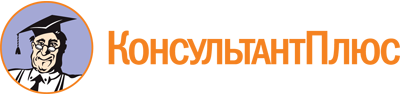 Постановление Правительства РФ от 08.04.2020 N 460
(ред. от 29.12.2020)
"Об утверждении Временных правил регистрации граждан в целях поиска подходящей работы и в качестве безработных, а также осуществления социальных выплат гражданам, признанным в установленном порядке безработными"Документ предоставлен КонсультантПлюс

www.consultant.ru

Дата сохранения: 11.01.2021
 Список изменяющих документов(в ред. Постановлений Правительства РФ от 30.04.2020 N 634,от 10.06.2020 N 844, от 29.12.2020 N 2331,с изм., внесенными Постановлением Правительства РФ от 12.04.2020 N 485)Список изменяющих документов(в ред. Постановлений Правительства РФ от 30.04.2020 N 634,от 10.06.2020 N 844, от 29.12.2020 N 2331)КонсультантПлюс: примечание.Действие п. 13 было приостановлено до 01.07.2020 (Постановление Правительства РФ от 12.04.2020 N 485). О размере пособия за апрель - август 2020 года см. Постановление Правительства РФ от 27.03.2020 N 346.КонсультантПлюс: примечание.Действие п. 14 было приостановлено до 01.07.2020 (Постановление Правительства РФ от 12.04.2020 N 485). О размере пособия за апрель - август 2020 года см. Постановление Правительства РФ от 27.03.2020 N 346.КонсультантПлюс: примечание.Действие п. 15 было приостановлено до 01.07.2020 (Постановление Правительства РФ от 12.04.2020 N 485). О размере пособия за апрель-июнь 2020 года см. Постановление Правительства РФ от 27.03.2020 N 346.КонсультантПлюс: примечание.Действие п. 16 было приостановлено до 01.07.2020 (Постановление Правительства РФ от 12.04.2020 N 485). О размере пособия за апрель-июнь 2020 года см. Постановление Правительства РФ от 27.03.2020 N 346.